Balkan Antantına üye ülkeleri ve antantın amacını yazınız? (15 Puan)1923-1930 döneminde Türkiye’nin dış politikadaki konulardan 5 adet yazınız?  (15 Puan)1-2-3-4-5-Türkiye’nin dış politikadaki temel ilkelerden 5 adet yazınız(10 Puan)1-2-3-4-5-Atatürk ve inkılapların dayandığı temel esaslardan 5 adet yazınız(15 Puan)1-2-3-4-5-Halkçılık ilkesini açıklayınız ve bu ilke ile ilgili yapılan 5 adet inkılap yazınız (15 Puan)
İzmir iktisat kongresinde alınan kararlardan 5 adet yazınız? (15 Puan)1-2-3-4-5-Türkiye Cumhuriyetin kurulduğu ilk dönemlerde çok partili hayata geçiş denemelerini ve geçmek istemesinin amaçlarını açıklayınız? (15 puan) 			BAŞARILAR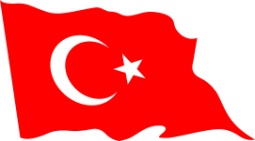 ADI VE SOYADI  :       SINIF- NO.             :ALDIĞI PUAN          2018-2019 EĞİTİM-ÖĞRETİM YILIERCİŞ MESLEKİ VE TEKNİK ANADOLU LİSESİ                        12.SINIF SEÇMELİ T.C İNKILAP TARİHİ VE ATATÜRKÇÜLÜK DERSİ 2.DÖNEM I.SINAVI          2018-2019 EĞİTİM-ÖĞRETİM YILIERCİŞ MESLEKİ VE TEKNİK ANADOLU LİSESİ                        12.SINIF SEÇMELİ T.C İNKILAP TARİHİ VE ATATÜRKÇÜLÜK DERSİ 2.DÖNEM I.SINAVI          2018-2019 EĞİTİM-ÖĞRETİM YILIERCİŞ MESLEKİ VE TEKNİK ANADOLU LİSESİ                        12.SINIF SEÇMELİ T.C İNKILAP TARİHİ VE ATATÜRKÇÜLÜK DERSİ 2.DÖNEM I.SINAVI